Bylaws of 
Buffalo Lacrosse ClubArticle I – Name and Corporate SealSection 1.	Name.	The name of the nonprofit corporation shall be Buffalo Lacrosse Club (hereinafter “Corporation”).    Section 2.	Corporate Seal.  Corporation may, but need not, have a corporate seal, and the use or nonuse of a corporate seal shall not affect the validity, recordability, or enforceability of a document or act.  If Corporation’s Board of Directors adopts a corporate seal, the use of the seal is not required.  The seal need only include the word “Seal,” but it may also include, at the discretion of the Board, such additional wording as is permitted by Chapter 317A.  The seal shall be intellectual property owned by Corporation.Article II – LocationSection 1.	Registered Office.	The registered office of Corporation is the place designated in the Articles of Incorporation as the registered office.  Corporation may change its registered office in accordance with Chapter 317A, Minnesota Statutes, as amended from time to time (hereinafter, “Chapter 317A”).  As of the date these Amended Bylaws were adopted, the registered address of Corporation is Buffalo, MN 55313.  The corporate records shall be stored at Corporation’s registered office.Section 2.	Mailing Address.	Corporation’s mailing address is P.O. Box 224, Buffalo, MN 55313. Section 3.	Other Offices.	 Corporation may maintain other offices and places of business, within or outside the State of Minnesota, as the Board may from time to time designate or the business of the Corporation may require.Article III – PurposeCorporation is organized exclusively for charitable, religious, educational, and scientific purposes as specified in Section 501(c)(3) of the Internal Revenue Code, or the corresponding section of a future federal tax code.  This corporation shall not be operated for profit, but rather shall be operated exclusively for charitable purposes.  The specific purpose of Corporation is educational and charitable: Educational: To foster the development of youth aged eighteen (18) years of age or younger through instruction and training related to proper, safe techniques, and ethical practices of lacrosse under the rules set forth by Youth Lacrosse of Minnesota, , , and US Lacrosse; to perpetuate the sport of lacrosse; to encourage effective communication, cooperation, sportsmanship, and healthy competition; to develop the value and self-esteem of each individual participant; and to create an atmosphere where camaraderie, inclusiveness, accountability, learning and respect are valued. Charitable: To promote a sense of community and combat juvenile delinquency by supporting and maintaining an organized lacrosse program for the youth of the Buffalo community and its environs. Article IV – Voting Membership Section 1.	Types of Membership.  The Board shall have the authority to establish and define multiple categories of membership, if desired. Section 2.	Eligibility for Membership.	Application for membership shall be open to any person eighteen (18) years or older with an interest in youth lacrosse in Buffalo, who supports the mission and purpose of the organization, files an application with Corporation, and pays the annual dues/fees/assessments, if any, as set by the Board of Directors (unless special arrangements are made).Section 3.	Classes of Membership.  The Board of Directors has the authority to establish and define classes of voting and non-voting membership, and these classes may be changed from time to time.  Corporation shall have the following classes of membership:   Parent Participant Members: A Parent Participant Member is any individual, aged eighteen (18) years or older, who is a parent or guardian of a youth amateur lacrosse player registered with Corporation.  Each legal Parent or Guardian Participant Member must submit their player’s registration in the current lacrosse year and be current in the payment of all fees required by Corporation. Each legal Parent or Guardian Participant Member in good standing shall be allowed one (1) vote and no more than two (2) votes per family
Coach Participant Members: A Coach Participant Member is any individual, aged eighteen (18) years or older, who is a youth amateur lacrosse coach registered with Corporation. A Coach Participant Member must submit a current US Lacrosse Membership number, coach for Corporation in the current lacrosse year, register with Corporation, and be current in the payment of all fees required by Corporation. Manager Participant Members: A Manager Participant Member is any individual, aged eighteen (18) years or older, who is a youth amateur lacrosse manager registered with Corporation; A lacrosse team manager is responsible for communications regarding game times and recruiting volunteers to handle specific tasks during games.Referee Participant Members: A Referee Participant member is any individual, aged eighteen (18) years or older, who is a youth amateur lacrosse official registered with Corporation. A Referee Participant Member must submit a current US Lacrosse Membership number, register with Corporation, and be current in the payment of all fees required by Corporation.Interested Community Members: An Interested Community Member is any individual, aged eighteen (18) years or older, with an interest in youth amateur lacrosse and supports Corporation’s purpose and mission.  Each Interested Community Member who wishes to be involved in Corporation must submit a written application and be current in all payments and fees required by Corporation.   Interested Community membership does not include the privilege of voting or holding office in Corporation.  Non-voting members shall receive all member benefits and are welcome to attend Corporation meetings, but shall have no voting rights.Section 4.	Annual Dues/Fees/Assessments.	The Board of Directors shall determine the annual dues and all other fees and/or assessments owed by members (if any), and these dues/fees/assessments may be changed from time to time.  The Board of Directors shall publish the costs of the dues/fees/assessments on an annual basis to all members and prospective members.  “Good standing” is contingent upon being current on payment of dues/fees/assessments.  Failure to pay dues/fees/assessments shall subject members to removal unless special arrangements are made with the Board.Section 5.	Rights of Members.	Each voting member in “good standing” shall be eligible to cast one (1) vote in the annual meeting of the voting membership as well as one (1) vote in any periodic vote involving the voting membership.  Voting members shall not be permitted to vote at Board of Director meetings.  Members must vote in person, U.S. mail, or electronically when authorized by Board action.  Voting by proxy is NOT permitted.  Additional benefits of membership shall include: Recognition in Corporation publications;Members-only announcements and Corporation-funded events; and  Other such benefits as the Board of Directors may determine from time to time.  No member shall be responsible for any financial obligation of the Corporation.
Section 6.	Membership Duration.   Once registered as a Corporation Member, Membership shall continue (so long as he/she is in “good standing”), or as determined by resolution of the Board. Membership in Corporation shall not be assigned nor transferred in any manner.Section 7.	Resignation and Suspension, Expulsion, and Sanctions.  All rights, privileges, and benefits of voting membership shall cease for a member upon any of the following: Voluntary resignation by the member with the Corporation;Death of the member;Expiration of the membership duration;Failure of the member to pay dues/fees/assessments in a timely manner unless special arrangements are made with the Board;Expulsion, suspension, and/or sanctions may be imposed upon a member for “good cause shown” by:A majority vote of the Board of Directors confirmed by a majority vote of eligible voting members;A two-thirds vote of the Board of Directors; orA two-thirds vote of the voting membership.  “Good cause shown” may include acts detrimental to the Board and its work on behalf of the organization and/or acts detrimental to the Corporation and its purpose/mission.  This could include violation of Corporation’s Articles, Bylaws, Code of Conduct, Policies & Procedures, other rules, state/federal laws, misappropriation of Corporation assets, and/or actions/omissions in contravention to the mission and values of Corporation.  Pursuant to Minn. Stat. § 317A.411, any member being terminated must be given reasonable notice and the opportunity for a hearing, if requested by the member in writing.Dissolution of the Corporation. The expulsion, suspension, or termination of a member does not relieve the member from obligations the member may have to Corporation for dues/fees/assessments, or for charges for goods or services.Section 8.	Reinstatement of Membership.  Former members of Corporation whose termination occurred, and who, during such absence, have maintained positive and active support of Corporation’s purposes, shall be permitted to seek reinstated membership.  The terminated member must submit an application to the Board of Directors.  Corporation may reinstate the terminated membership by approval of a majority of the Board of Directors.Article V – Meetings of Voting MembersSection 1.	Record Date and Membership Roll.  	The Board of Directors shall fix a date not more than sixty (60) days, or shorter than ten (10) days, before the date of a voting members meeting as the date for determining which persons are entitled to notice of and entitled to vote at the meeting.  When the date is fixed, only voting members in “good standing” on that date are entitled to notice of and permitted to vote at the upcoming voting members meeting.  After the Board of Directors has fixed a record date for determining the membership roll, the Corporation shall prepare an alphabetical list of member names with addresses who are entitled to receive a notice and vote.  This list shall be approved and adopted by the Board of Directors as the official membership roll for mailing notices for that particular meeting.  The same list will be available at the meeting and used for voting member verification.Section 2.	Notice.  Written notice, including the date, time, and place of the meeting, shall be provided to each member listed on the official membership roll, at least five (5) calendar days in advance of the meeting.  Notice shall not be provided more than sixty (60) calendar days in advance of the meeting.  This notice shall be given personally, by mail, e-mail, telephone.  Section 3.	Annual Meetings.  An annual meeting shall take place in the month of August, the specific date, time, and location of which will be designated by the President.  If the President fails to select a place for the annual meeting, it shall be held at Corporation’s registered office.  The annual meeting shall be held for the purpose of electing the Board of Directors and the Officers of Corporation, as well as the consideration of any other business that may be properly brought before the Board.  This shall include, but not be limited to, Board reports regarding Corporation activities and financial position; analysis of the annual information return submitted to the IRS; approval of policy/procedures, Articles of Incorporation and Bylaws changes; and input toward the direction of the Corporation for the coming year.  Annual meetings may occur through remote communication pursuant to Sections 317A.231, 317A.431, and 317A.450 of the Minnesota Statutes, if desired.Section 4.	Special Meetings.  Special meetings of the members may be called by the President, a simple majority of the Board of Directors, or a petition signed by ten percent (10%) of the of the members entitled to vote.  Business transacted at a special meeting is limited to the purposes stated within the notice of the meeting.Section 5.	Quorum.  A quorum of the members is ten percent (10%) of the members entitled to vote at that meeting.  If a quorum is not present, the meeting may be adjourned and recalled with five (5) days written notice provided prior to the new date.Section 6.	Voting.   All issues to be voted upon shall be decided by a simple majority of those present at the meeting in which the vote takes place unless specified in these Bylaws.  All eligible voters may cast one (1) vote.  Voting members shall not be permitted to vote at Board of Director meetings.  Voting by proxy is NOT permitted.  The following decisions shall require approval of the voting membership:Election of Directors; Ratification/rejection of amendments to the Articles of Incorporation and Bylaws;Merger, consolidation with another organization, a substantial sale of assets, and/or dissolution of Corporation.Section 7. 	Meeting Procedures.  All questions of order with respect to any meeting or action of Corporation, its Board of Directors, or any committee appointed hereunder shall be resolved in accordance with Robert’s Rules of Order Newly Revised, as modified from time to time, or in such another orderly manner that is deemed appropriate by the President.Section 8.	Meeting Decorum.	Corporation shall follow best and lawful practices for conducting business at Board and membership meetings.  The Board of Directors shall exemplify, communicate, and enforce the expectation that meetings be conducted in an orderly and respectful manner.  The Corporation reserves the right to excuse any Director, Officer, member, guest, member of the media, or audience participant exhibiting conduct that is disrespectful or disruptive to meeting proceedings.  Per Robert’s Rules of Order Newly Revised, the President has the sole responsibility to require order in a meeting. To that end, the President has the authority to call a Director, Officer, or member to order, and exclude non-members. Article VI – Board of Directors (Governing Board)Section 1. 	Number and Qualifications.  Corporation’s Board of Directors shall be composed of not less than three (3) nor more than fifteen (15) persons who are broadly representative of the community interests, possess applicable professional experience, or who have an expressed concern for the educational and charitable purposes of Corporation.  Directors shall be natural persons, over the age of eighteen (18), who are voting members “in good standing” of Corporation.   Section 2. 	Governing Powers.  Pursuant to the Minnesota Nonprofit Corporation Act, Chapter 317A et seq. of the Minnesota Statutes, The Board of Directors shall have all the duties and powers necessary and appropriate for the overall direction of Corporation, including but not limited to:To utilize all funds raised by or in the name of Corporation for the organization’s legal and business benefit;To perform any and all duties imposed upon them collectively or individually by law, by the Articles of Incorporation, the Bylaws, and/or the Handbook;To appoint and remove, employ and discharge, and, except otherwise provided in these Bylaws, prescribe the duties and fix compensation, if any, of all Officers, agents, employees, independent contractors, and/or committees of Corporation; to prescribe powers and duties for them; and to fix their compensation;To manage and oversee the affairs and activities of Corporation, and to make policies and procedures;To enter into contracts, leases, and other agreements which are, in the judgment of the Board of Directors, necessary or desirable in obtaining the purposes of promoting the interests of Corporation;To acquire real or personal property, by purchase, exchange, lease, gift, devise, bequest, or otherwise, and to hold, improve, lease, sublease, mortgage, transfer in trust, encumber, convey, or otherwise dispose of such property;To borrow money, incur debt, and to execute and deliver promissory notes, bonds, debentures, deeds of trust, mortgages, pledges, hypothecations, and other evidences of debt and securities;To indemnify and maintain insurance on behalf of any of its Directors, Officers, agents, employees, or independent contractors for liability asserted against or incurred by such person in such capacity or arising out of such person’s status as such, subject to the provisions of Minn. Stat. Chapter 317A or other law/equity.To follow these Bylaws, including meeting regularly; andTo register their addresses with the Secretary of the Corporation, and have Corporation notices sent to them at such addresses.  Corporation notices shall be valid so long as they are sent within the proper legal timeframe.The Board of Directors may engage in such acts that are in the best interests of Corporation and that are not in violation of Minnesota Statutes, specifically, Chapters 309, 317A, 501B, and federal law.  No Director shall have any right, title, or interest in or to any property of Corporation.  There shall be no cumulative voting among Directors.Section 3.  	Terms.  There shall be staggered Directorships beginning and ending at Corporation’s annual meeting.  All Directors shall serve a two (2)-year term.  Directors may be elected for up to three (3) consecutive terms.    Section 4. 	Election Procedures.  Directors shall be elected at the annual meeting by the voting members of Corporation according to the following procedures:NOMINATION NOTICE: At least thirty (30) days before the July Board of Directors meeting, the Corporation shall send its voting members correspondence informing them of opening Director, Officer, and other volunteer positions.  Qualified voting members interested in seeking election or re-election shall submit a resume or other indication of interest to the Board of Directors on or before the Board of Directors meeting.  In addition, nominations for potential candidates, including self-nominations, will be accepted from the floor at the July Board of Directors meeting.  Only persons nominated as candidates at the July Board of Directors meeting shall be eligible for election as Directors and Officers at the annual meeting in August.  ELECTION: Upon proper notice to each member of Corporation, an election shall be held at the annual meeting, at a specific date, time, and place determined by the Board of Directors.  Outgoing Directors shall hold office until their successors have been elected and qualified.  Unless elected to fill a vacancy, the term of office of a Director shall commence as indicated above.BALLOT: The election shall be conducted by written ballot by those present and qualified to vote.  In the event the annual meeting is conducted through remote communication pursuant to Sections 317A.231, 317A.431, and 317A.450 of the Minnesota Statutes, the election shall be conducted by an on-line written ballot (i.e., Survey Monkey or the like) by those qualified to vote.  VOTES REQUIRED: Each candidate is required to secure a plurality of the votes cast in order to be declared elected. RECOUNT: A candidate may call for an immediate recount after the reading of the results, after which the results shall be final.Section 5.	Resignation, Termination, Leaves, and Absences.  A Director may resign or request a leave of absence at any time by giving written notice to the Secretary of Corporation.  The resignation or request for leave of absence is effective immediately without acceptance, unless a later effective time is specified in the notice.  If a resignation is effective at a later date, the Board may fill the pending vacancy before the effective date if the Board provides that the successor shall not take office until the effective date.  If fewer than (3) Directors remain after the resignation or leave of absence, the resignation or request for leave of absence is not effective until a successor is installed.A Director on leave shall be considered an inactive member of the Board of Directors;Any Director may be removed for just cause, including absence from two (2) board meetings without approval, by an affirmative vote of:A majority of the voting membership; or A two-thirds (2/3) vote of the remaining Directors.  The matter of removal may be acted upon at any meeting of the Board or any voting membership meeting, provided that notice of the intention to consider a Director’s removal has been given to each Director and to the Director affected at least fifteen (15) days in advance of the meeting.  A successive Director may then be elected to fill the vacancy thus created.  Any Director whose removal will be proposed shall be given at least fifteen (15) days’ notice of the intent to take such action and an opportunity to be heard at this meeting.Section 6.	Vacancies.  Vacancies in the Board of Directors shall be filled by a vote of the majority of the remaining Directors.  Each person so elected shall be an interim-Director until that person or a successor is elected at the next annual meeting.  When a vacancy on the Board exists mid-term, the Secretary must receive nominations for new candidates from present Directors at least ten (10) days in advance of the Board meeting.  These nominations shall be sent out to Directors with the regular Board meeting announcement, to be voted upon at the next Board meeting.Section 7.	Compensation.  No compensation shall be paid to Directors of Corporation for their services, time, and efforts.  Directors, however, may be reimbursed for necessary and reasonable actual expenses incurred in the performance of their duties.Section 8.	Annual Meetings.  An annual meeting shall take place in the month of August, the specific date, time, and location of which will be designated by the President.  If the President fails to select a place for the annual meeting, it shall be held at Corporation’s registered office.  The annual meeting shall be held for the purpose of electing the Board of Directors and the Officers of Corporation, as well as the consideration of any other business that may be properly brought before the Board.  This shall include, but not be limited to, Board reports regarding Corporation activities and financial position; analysis of the annual information return submitted to the IRS; approval of policy/procedures, Articles of Incorporation and Bylaws changes; and input toward the direction of the Corporation for the coming year.  Annual meetings may occur through remote communication pursuant to Sections 317A.231, 317A.431, and 317A.450 of the Minnesota Statutes, if desired.Section 9.	Regular Meetings.  Regular meetings of the Board of Directors may be held at such time and place as shall be determined from time to time by a majority of the Directors.   The Board of Directors shall meet at least quarterly, or four (4) times each year.  Regular meetings may occur through remote communication pursuant to Section 317A.231 of the Minnesota Statutes, if desired.  The agenda shall be:Call to OrderRoll Call Approval of Agenda of current meetingReading and Approval of Minutes of the preceding meetingReports of OfficersReports of CommitteesOld and Unfinished BusinessNew BusinessAdjournmentSection 10.	Special Meetings.  The Corporation shall call a special meeting upon the written request of either the President or one-third (1/3) of the Board.  If the Board fails to select a place for the special Board meeting, it shall be held at Corporation’s registered office.  Special meetings may occur through remote communication pursuant to Section 317A.231 of the Minnesota Statutes, if desired.Section 11.	Notice.  Written notice, including the date, time, and place of the meeting, shall be provided to each Director at least five (5) calendar days in advance of the meeting.  Notice shall not be provided more than sixty (60) calendar days in advance of the meeting.  This notice shall be given personally, by mail, e-mail, telephone.  Section 12.	Quorum.  At all meetings of the Board of Directors, fifty-one percent (51%) or greater of active Directors shall constitute a quorum for the transaction of all authorized business.  If fifty-one percent (51%) or greater of active Directors are not present, no voting may commence.  The acts of the majority of the Directors present at a meeting at which quorum exists shall be the acts of the Board of Directors of Corporation.Section 13.	Voting.   All matters, with the exception of amendments to the Articles of Incorporation and Bylaws, shall be decided by a majority vote of the Board of Directors present.  Section 14.	Proxies.  Voting by proxy shall NOT be permitted in meetings of Corporation’s Board of Directors. Section 15.	Confidentiality.   Directors shall not discuss or disclose information about the Corporation or its activities to any person or entity unless such information is already a matter of public knowledge, or the Board of Directors affirmatively authorizes disclosure.  Without limiting the foregoing, Directors may discuss upcoming fundraisers and the Corporation’s purposes and functions, including but not limited to accounts on deposit in financial institutions.  Each Director shall execute a confidentiality and conflict of interest agreement consistent herewith upon being voted onto the Board of Directors.Section 16.	Background Screening.   Each Director agrees to submit to and successfully complete any background screening(s) or other requirements. Section 17.	Private Entity.	 While Corporation is a private entity not subject to open meetings law and government data practices pursuant to Minn. Stat. Chapters 13 and 13D, any person who expresses concern for the educational and charitable purposes of Corporation may attend Corporation’s Board of Directors’ meetings. Section 18. 	Meeting Procedures.  All questions of order with respect to any meeting or action of Corporation, its Board of Directors, or any committee appointed hereunder shall be resolved in accordance with Robert’s Rules of Order Newly Revised, as modified from time to time, or in such another orderly manner that is deemed appropriate by the President. Section 19.	Meeting Decorum.	Corporation shall follow best and lawful practices for conducting business at Board and membership meetings.  The Board of Directors shall exemplify, communicate, and enforce the expectation that meetings be conducted in an orderly and respectful manner. The Corporation reserves the right to excuse any Director, Officer, member, guest, member of the media, or audience participant exhibiting conduct that is disrespectful or disruptive to meeting proceedings.  Per Robert’s Rules of Order Newly Revised, the President has the sole responsibility to require order in a meeting. To that end, the President has the authority to call a Director, Officer, or member to order, and exclude non-members.  Section 20.	Written Action.  Pursuant to Minn. Stat. Chapter 317A, any action required or permitted to be taken at a Board of Director’s meeting may be taken by written action signed, or consented to by authenticated electronic communication, by the number of directors that would be required to take the same action at a meeting of the board at which all directors were present.  Article VII – OfficersSection 1.	Designation.  Principal Officers of Corporation shall be: President, Vice President, Treasurer, and Secretary.  At the discretion of the Board of Directors, other Officers may be elected with duties that the Board shall prescribe.Section 2.	Election of Officers.  Officers shall also be Directors of Corporation and must be elected at the annual meeting.  Officers shall be elected by the Board of Directors.  Unless sooner removed by the Board, Officers shall serve for a term of one (1) year, or until their successors are elected.  A vacancy in any office may be filled by a majority vote of the Board of Directors for the unexpired portion of the term.  The Board of Directors shall also have the authority to appoint temporary acting Officers as may be necessary during the temporary absence or disability of the regular Officers.  When a vacancy on the Board exists mid-term, the Corporation must receive nominations for new candidates from existing Directors at least ten (10) days in advance of the Board meeting.  These nominations shall be sent out to Directors with the regular Board meeting announcement, to be voted upon at the next Board meeting.  Section 3.  	Terms.  All Officers shall serve a one (1)-year term that coincides with their term as Director.  Terms of office shall begin on September 1 and end on August 31.  There shall be no limit to the number of terms an Officer may serve (other than the limitations on his/her service as a Director); however, in the case of the Treasurer, the Treasurer may serve only up to four (4) consecutive terms unless he/she is a licensed CPA.  After serving four (4) consecutive years, the Treasurer (unless a licensed CPA) must take at least one (1) year off from the Treasurer position before being considered for another term as Treasurer.Section 4.	Resignation.  An Officer may resign by giving written notice to Corporation.  The resignation is effective without acceptance when the notice is given to the Board, unless a later effective date is named in the notice.Section 5.	Removal.  Any Officer may be removed from his/her position for just cause by A majority of the voting membership; or A two-thirds (2/3) vote of the remaining Directors.The matter of removal may be acted upon at any meeting of the Board or at any meeting of the Voting Membership, provided that notice of the intention to consider an Officer’s removal has been given to each Director and to the Officer affected at least fifteen (15) days’ in advance of the meeting. Section 6.	Compensation.  No compensation shall be paid to Officers of Corporation for their services, time, and/or efforts.  Officers, however, may be reimbursed for necessary and reasonable actual expenses incurred in the performance of their duties.Section 7.	President. Subject to the direction and control of the Board, the President shall have general active management of the business of Corporation.  When present, the President shall preside at meetings of the Board and of Committees.  The President shall see that the orders and resolutions of the Board are carried into effect, and, along with one other Officer of Corporation, shall sign and deliver in the name of Corporation deeds, mortgages, bonds, contracts, or other instruments pertaining to the business of Corporation, except in cases in which the authority to sign and deliver is required by law to be exercised by another person or is expressly delegated by the Articles or by the Board to another Officer or the Executive Director(s).  The President or his designee shall manage team books to include birth certificates, player information, code of conduct, and waiver forms. Moreover, the Secretary shall maintain a list of coaches, Board Members, and other volunteers that have been disciplined or otherwise sanctioned by Corporation.  Copies of all documents shall be maintained at Corporation’s registered office.The President or his designee shall file any document required by any statute, federal or state, in collaboration with the organization’s legal counsel.  The President shall perform duties of other elected Officers in the event of their absence or inability to complete their duties.After the Board of Directors authorizes said committee, the President may appoint members.  The President shall be a voting ex-officio member of all committees.  Section 8.	Vice President. The Vice President shall act in the absence or disability of the President.The Vice President shall assist the President as requested.The Vice President shall compile and maintain a book of policies and procedures in collaboration with the organization’s legal counsel. The Vice President shall perform other duties as prescribed by the Board or by the President.In the absence of an elected Vice President, the President and Treasurer shall perform the functions of the Vice President in a manner prescribed by the Board.Section 9.	Secretary.  The Secretary shall keep, or cause to be kept, the minutes of all meetings of the Board of Directors and of the Executive Committee.  The Secretary shall be responsible for maintaining all books, correspondence, committee minutes, Membership lists, paraphernalia, and papers relating to the business of Corporation, except those of the Treasurer.  Copies of all documents shall be maintained at Corporation’s registered office.The Secretary shall give, or cause to be given, all notices of Board of Directors meetings and other notices required by law or these Bylaws.  The Secretary shall perform other duties as prescribed by the Board or by the President.Section 10.	  Treasurer. The Treasurer shall have care and custody of monies belonging to Corporation and shall be responsible for such monies or securities of the organization.  The Treasurer shall keep, or cause to be kept, all financial records belonging to Corporation.  All financial records shall be accurate and reliable.  Copies of all documents shall be maintained at Corporation’s registered office.  The Treasurer shall deposit (or cause to deposit) money, drafts, and checks in the name of and to the credit of Corporation in the banks and depositories designated by the Board; endorse for deposit notes, checks, and drafts received by the Corporation as ordered by the Board; make proper vouchers for deposit; and disburse (or cause to disburse) Corporation’s funds and issue checks and drafts in the name of Corporation, as ordered by the Board.  The Treasurer shall prepare (or cause to prepare) a proposed annual budget as well as present the budget and a report of the financial condition of the Corporation to the Board of Directors at the annual meeting, and will, from time to time, make such other financial reports to the Board of Directors as it may require.  The Treasurer shall also prepare (or cause to prepare) the annual Form 990, annual audit (if required), and other annual financial reports. These tasks may be completed in collaboration with Corporation’s CPA/Accountant if so authorized by the Board of Directors.The Treasurer shall serve as the Finance Committee Chair.  The Treasurer shall perform other duties as prescribed by the Board or by the President.Section 11.	  Fundraising Director.  The Fundraising Director shall be responsible for researching potential sponsors, individual donors, and grant opportunities.  The Fundraising Director must then compile an initial list of these viable contacts.The Fundraising Director shall maintain the donor communication database.The Fundraising Director shall distribute fundraising/marketing materials to all potential donors and sponsors after they are identified.  These fundraising/marketing materials should be followed up with a 1-on-1 phone call and a personal relationship created.The Fundraising Director shall develop and maintain the fundraising portion of the Handbook, in conjunction with the organization’s legal counsel, which comports with fundraising best practices. The Fundraising Director shall serve as the Fundraising Committee Chair.  The Fundraising Director will also assist in the creation and refinement of Corporation’s strategic approach to fundraising, marketing, and donor/sponsor outreach.The Fundraising Director shall perform other duties as prescribed by the Board or by the President.Section 12.	  Volunteer Director.  The Volunteer Director shall recruit and train volunteers, as needed.The Volunteer Director shall develop and maintain the volunteer portion of the Handbook, Volunteer Waiver, and other educational materials for organizational volunteers in conjunction with the organization’s legal counsel.The Volunteer Director shall provide volunteers training and other necessary education in conjunction with the organization’s legal counsel.If applicable, the Volunteer Director shall assure that all Corporation events are staffed.  To this end, the Volunteer Director will coordinate the volunteers based on the volunteers’ interests as well as develop a volunteer schedule assigning specific duties for the Corporation’s various events.The Volunteer Director shall perform other duties as prescribed by the Board or by the President.Section 13.	  Marketing Director.The Marketing Director shall assist in the creation and distribution of Corporation’s brochures, flyers, pamphlets, and other educational and advertising materials.The Marketing Director shall locate educational opportunities, venues, and research-based resources for Corporation.In conjunction with the organization’s legal counsel or a public relations professional, the Marketing Director shall be responsible for developing and placing media releases and other notices in newspapers, print media, and other communications outlets (as necessary and desired by the Board of Directors) of meetings, events, and other messaging critical for the organization.The Marketing Director shall develop and maintain the communications/outreach portion of the Handbook/Operating Policy, in conjunction with the organization’s legal counsel or a public relations professional, which comports with best practices.  Moreover, the Marketing Director shall assist in the creation and refinement of Corporation’s strategic approach to public relations and environmental stewardship.The Marketing Director shall serve as the Marketing Committee Chair.  The Marketing Director shall perform other duties as prescribed by the Board or by the President.Section 14.	  Girls Director.The Girls Director shall be the main point of communication of needs, ideas, improvements, conflicts, and concerns for the girls level of teams.The Girls Director shall provide communication to the level of girls teams as needed to ensure knowledge of scheduling changes, fundraising, and volunteer opportunities.The Girls Director shall maintain communication with the girls lacrosse state governing body (MSLAX) to ensure proper registration of teams and fields.The Girls Director shall perform other duties as prescribed by the Board or by the President.Section 15.	  Boys Director.The Boys Director shall be the main point of communication of needs, ideas, improvements, conflicts, and concerns for the boys level of teams.The Boys Director shall provide communication to the level of boys teams as needed to ensure knowledge of scheduling changes, fundraising, and volunteer opportunities.The Boys Director shall maintain communication with the boys lacrosse state governing body (GNLL and YLM) to ensure proper registration of teams and fields.The Boys Director shall perform other duties as prescribed by the Board or by the President.Section 16.  Player & Coaching Development Director.The Player & Coaching Development Director shall develop camps and clinics to increase the playing and skills development of Corporation’s lacrosse players at all levels.The Player & Coaching Development Director shall research, develop and recommend outside camps and clinics to increase the playing and skills development of Corporation’s lacrosse players at all levels.The Player & Coaching Development Director shall research and recommend clinics and camps for Corporation’s coaching staff of all levels to attend to develop coaching skills in lacrosse skills, technique, sportsmanship, and player relations.The Player & Coaching Development Director shall communicate camp and clinic opportunities to all levels of team Directors (boys and girls) to ensure player involvement.The Player & Coaching Development Director shall be an ex-officio member of the Player & Coaching Development Committee. The Player & Coaching Development Director shall perform other duties as prescribed by the Board or by the President.In the absence of a Player & Coaching Development Director, the duties shall be performed by the Boys and Girls Directors. Section 17.	Scheduling Director.The Scheduling Director shall maintain and communicate all field schedules to the webmaster.The Scheduling Director shall maintain and communicate all game schedules to all levels of team directors (boys and girls) and the webmaster.The Scheduling Director shall schedule all bus needs.The Scheduling Director shall receive cancellation and rescheduling information from all levels of team Directors to ensure accurate master schedules and to communicate to the webmaster.The Scheduling Director shall be an ex-officio member of the Scheduling Committee.The Scheduling Director shall perform other duties as prescribed by the Board or by the President.Section 18.	Registration DirectorThe Registration Director shall get the registration module of the website set up with proper parameters, fees, communications, questions, and waiver information.Answer and approve refund requests as needed.Correct registration errors and changes to participants accounts.Answer emails and phone calls with questions related to registration.Keep registration open and close dates and statuses up on the website.Send out frequent communications related to the above.Roster players on their appropriate team by age and skillSection 19.	Any Officer of Corporation, in addition to the duties and powers conferred upon him or her by these Bylaws, shall have such additional duties and powers as may be prescribed from time to time by the Board of Directors.Article VIII – Committees Section 1.	Authority.  The Board of Directors may act by and through such committees as may be specified in resolutions adopted by a majority of the Board of Directors.  Each committee shall have such duties and responsibilities as are granted to it from time to time by the Board of Directors and shall at all times be subject to the control and direction of the Board of Directors.  Committee members, other than the Committee Chair, need not be Directors or Officers of Corporation (i.e., they can be non-voting volunteers of Corporation).  Examples of committees that may be formed by the Board are:  Fundraising CommitteeRecruitment and Retention CommitteeEvents/Promotions CommitteeSafeSport, Grievance, and Discipline CommitteeVolunteer CommitteeCompliance and Governance CommitteeSection 2.	The standing committees established by the Board may include, but are not limited to: Executive Committee.  The Board of Directors, by resolution adopted by a majority of the Board, may establish an Executive Committee to consist of the President, Vice President, Treasurer, Secretary, and Executive Director.  The President will be the Chair of the Executive Committee.  The designation of the Executive Committee and the delegation of authority granted to it shall not operate to relieve the Board of Directors of any responsibility imposed upon it, as it is subject to the direction and control of the full Board.  However, the Executive Committee shall have all the powers and authority of the Board of Directors in the intervals between meetings of the Board of Directors, except for the power to amend the Articles of Incorporation and Bylaws.  No individual shall continue to be a member of the Executive Committee after he or she ceases to be a Director of Corporation.  Finance Committee.  The Board of Directors, by resolution adopted by a majority of the Board, may establish a Finance Committee.  The Treasurer will be the Chair of the Finance Committee, which includes at least three other persons.  The Finance Committee is responsible for developing and reviewing the fiscal procedures, fundraising plans, and the annual budget with other Board Members.  The Board must approve the budget and all expenditures must be within budget, unless the budget is revised.  Any major change in the budget must be approved by the Board.  Annual reports are required to be submitted to the Board and reviewed at the annual meeting.  The financial records of the organization shall be made available to the Directors, Officers, members, and all other persons in any way affiliated with Corporation.Section 3.	Meetings.  Meetings of the individual committees may be held at such time and place as may be determined by a majority of the committee, by the Board President, or by the Board of Directors.  Notice of meetings shall be given to the committee’s members at least five (5) business days and no more than sixty business (60) days’ notice in advance of the meeting unless all members agree to a shorter notification.  A majority of the committee’s membership shall constitute a quorum.Article IX – Executive Director(s), Employees, & Independent ContractorsSection 1.	Designation.  The Board of Directors may select and employ an Executive Director.  The Executive Director shall be engaged by and act as the administrative agent of the Board of Directors to administer the affairs of Corporation and implement the policies and decisions of the Board of Directors.  The Executive Director has no power or authority apart from that which is delegated to him/her by the Board of Directors, and the Board has the duty and responsibility to adequately monitor the actions of the Executive Director.  The Executive Director shall be a non-voting ex officio member of all standing committees and shall attend and may participate in all meetings of the Board of Directors except when matters regarding his/her employment and compensation are under consideration.  The Executive Director may also serve as a Director and/or Officer if permitted by the Board of Directors; however, strict adherence to the Conflicts of Interest policy shall be necessary, the Executive Director shall only be compensated in his or her capacity as an employee, and the Executive Director shall not also serve as the Treasurer of Corporation.Section 2.	Compensation.  Corporation may pay compensation to the Executive Director, employees, and other independent contractors for services rendered.  The amount and frequency of payments shall be reasonable, determined from time to time by the Board, and be legally compliant with all state and federal employment, nonprofit, and other applicable laws.Section 3. 	Checks, Drafts, Petty Cash Fund.  The Executive Director may be authorized to provide one of the signatures on checks, drafts, or other orders of payment for Corporation.  He or she may also be authorized to administer a Petty Cash Fund, the size of which will be designated by the Board of Directors.Article X – VolunteersSection 1.	Designation.  The Board of Directors shall establish policies and procedures to recruit, train, and utilize volunteers in the operation of its activities and fulfillment of its purpose and mission.Section 2.	Insurance Coverage for Volunteers.	Corporation may maintain a special accident policy to cover those individuals serving the organization in a volunteer capacity.Article XI – Management & Miscellaneous ProvisionsSection 1.	Financial Year.  The accounting year of Corporation shall begin on the first day of August of each year and end on the last day of July of each year.   Section 2.	Books and Accounts.  Corporation shall maintain appropriate checking, savings, and other accounts at a reputable bank or financial institution under the name “Buffalo Lacrosse Club.”  The President, Treasurer, and Secretary are authorized to act as signatories on all Corporation financial accounts.  In the event the President, Treasurer, or Secretary is unwilling or unable to serve as a signatory, the Board is authorized to select another member of the Board of Directors to temporarily act as a signatory in the President, Treasurer, or Secretary’s place.  Corporation’s books and accounts (or an exact copy thereof) shall be kept at the registered office.All money fundraised in Corporation’s name shall be deposited in Corporation’s account and used for Corporation’s charitable purposes according to Minnesota and Federal fundraising laws and rules. Section 3.	Examination by Directors and Members.  Every Director, Officer, and Voting Member of Corporation shall have a right to examine, in person or by agent or attorney, at any reasonable time, and at the registered office, all books and records of Corporation and make extracts or copies therefrom.Section 4.	Legal Instruments.	All contracts, agreements, and other legal instruments executed by Corporation shall be issued in the name of Corporation, not the individual name of a Director or Officer.  Legal instruments shall be signed by no fewer than two (2) Officers of Corporation – the President (if able), and one other Officer.  While Directors and Officers have authority to sign official documents on behalf of Corporation, they may do so ONLY after proper consideration and approval by the Board of Directors.  In the absence of approval by the Board of Directors, the individual Director or Officer is personally liable on the legal instrument.Section 5.	Loans.  No loans shall be contracted on behalf of Corporation nor shall evidences of indebtedness be issued in its name unless in conformance with Section 317A.501 of the Minnesota Statutes and specifically authorized by resolution of the Board of Directors.  Such authority shall be confined to specific instances.Section 6.	Periodic Reviews.  To ensure Corporation operates in a manner consistent with charitable purposes, files all required paperwork, and does not engage in activities that could jeopardize its tax-exempt status, periodic reviews shall be conducted.  The periodic reviews shall, at a minimum, include the following subjects:Whether compensation arrangements and benefits are reasonable, based on competent survey information, and the result of arm’s length bargaining;Whether partnerships, joint ventures, and arrangements with management organizations conform to Corporation’s written policies, are properly recorded, reflect reasonable investment or payments for goods and services, further charitable purposes and do not result in inurement, impermissible private benefit or in an excess benefit transaction;Whether Corporation is properly filing annual paperwork with the Minnesota Attorney General’s Office, Minnesota Secretary of State, Internal Revenue Service, and other government entities.  Corporation shall file the Form 990 with the IRS annually.  In addition, Corporation shall file all required employer reports to agencies such as the Minnesota Unemployment Insurance Fund, the Minnesota Dept. of Revenue, the Minnesota Attorney General’s Office, the Minnesota Secretary of State, the Social Security Administration, and provide employee tax documents by the required deadlines.Whether Corporation is properly engaging in Minnesota and Federal fundraising laws and rules.Section 7.	Publication and Media.  WEBSITE: The Corporation’s official website shall be maintained monthly or as often as deemed necessary by the Board of Directors.  The Webmaster shall coordinate with the Board of Directors with regard to website content.  Corporation will be responsible for paying all costs associated with the domain name, hosting, SEO, and other related expenses related to maintaining Corporation’s official URL.  Content displayed on the Corporation’s website shall be accurate and true in nature.NEWSPAPERS AND PRESS: Corporation shall always portray the organization and its Directors, Officers, members, employees, independent contractors, and other agents in the most positive nature possible.  When internal and/or external crises arise, public relations matters may require immediate referral to a mediator, and/or advice from an attorney or PR professional. Appearances and interactions with the press by a member representing the Corporation shall require notification to the Board of Directors, with whom the event shall be coordinated.SOCIAL MEDIA: Social media content shall portray the organization in the most positive light possible. All content shall be actively managed by a member assigned by the Board of Directors. Information displayed on any of Corporation’s social media pages shall be accurate and true in nature.Section 8.	Affiliations.	Corporation may maintain professional affiliations that benefit and strengthen the organization in its capacity to fulfill its mission.Section 9.	Policies and Procedures.  The Board of Directors should establish policies and procedures:To codify decisions made by the Board at regular meetings in one central location;Regarding internal financial controls;Regarding gifts and grants to other individuals/organizations;Regarding a code of conduct at meetings and organizational gatherings;Regarding employees and volunteers; andRegarding other topics that may become reasonable and necessary.Section 10.	Amending the Articles of Incorporation and Bylaws.  Corporation shall have the power to amend the Articles of Incorporation and any Bylaws.  Subject to restrictions imposed by Section 317A.133 of the Minnesota Statutes, amendments to the Articles and Bylaws must be approved by the affirmative vote of a two-thirds (2/3) majority of the Voting Membership at a properly called meeting of the Voting Membership as well as by the affirmative vote of a majority of all Directors at a properly called meeting of the Board of Directors.  The amendment must be circulated to the Voting Membership at least fourteen (14) days prior to the Voting Membership meeting.   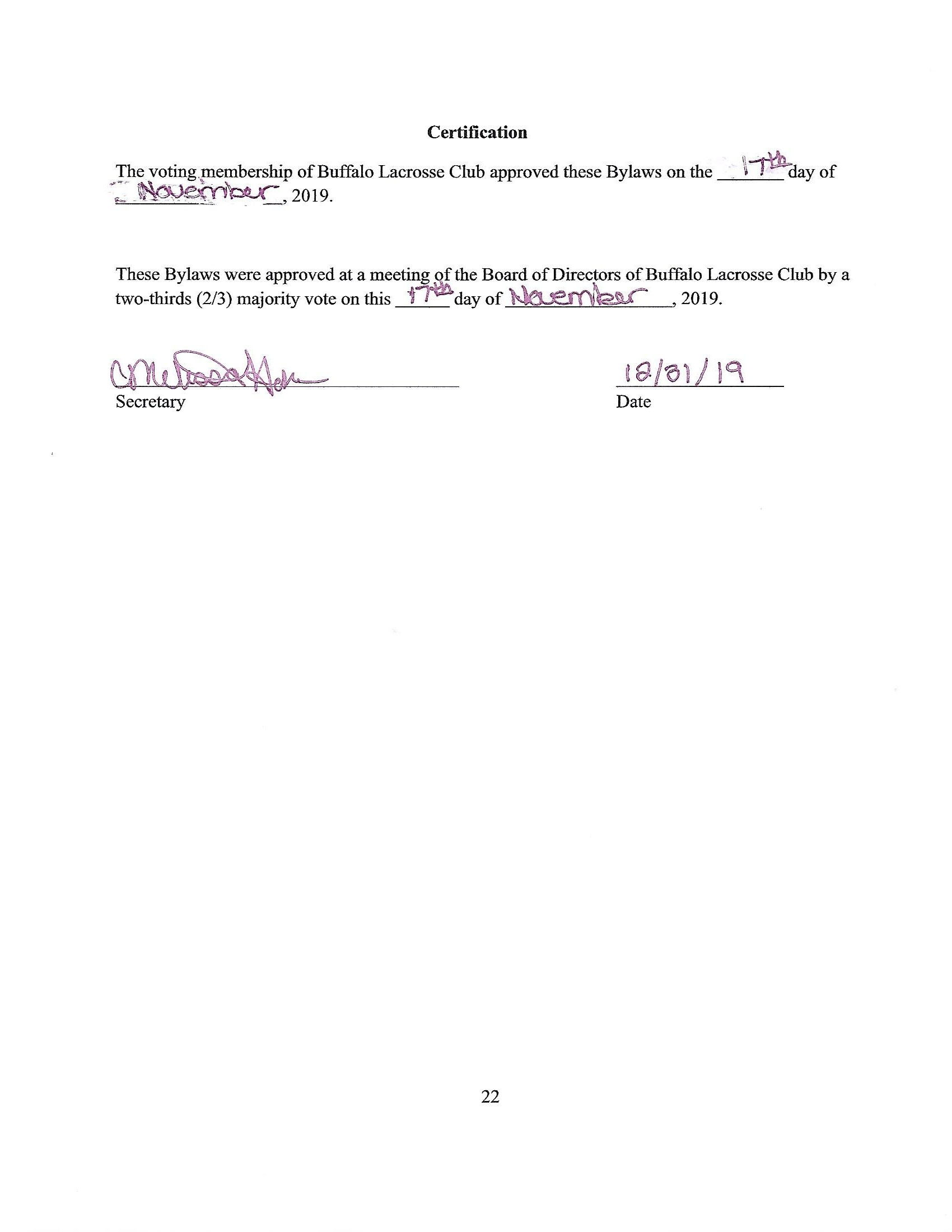 